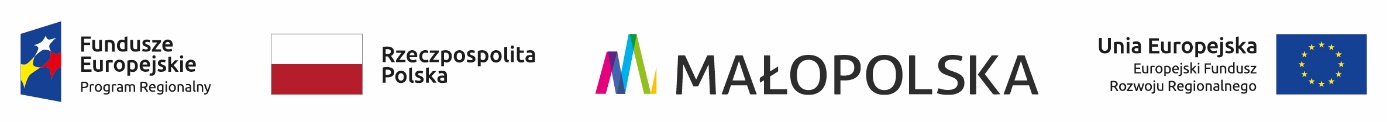 							Wolbrom, dnia 29.03.2023r.WTI.271.2.1.2023.ZPINFORMACJA Z OTWARCIA OFERT w postępowaniu pod nazwą: 	„Przebudowa istniejącego boiska sportowego przy ZS Pod Lasem w Wolbromiu w ramach projektu Rewitalizacja ZS Pod Lasem w Wolbromiu wraz z dobudową przedszkola i przebudową istniejącego boiska sportowego”.										Dokument został podpisany przez: 
Krzysztof Wolczyński
Naczelnik Wydziału Techniczno-InwestycyjnegoNumer ofertyNazwa i adres WykonawcyCena ofertowa zamówienia 
brutto -zł1Panorama Obiekty Sportowe Sp. z o.o.ul. Puławska 3805-500 Piaseczno11.497.128,57 zł2BAKO Sport G. Baran, R. Koziołek Spółka Jawnaul. Rapackiego Adama 3442-520 Dąbrowa Górnicza11.628.832,00 zł3KW Lupus Spółka z o.o.ul. Granitowa 7A/743-155 Bieruń139.656.107,66 zł4PHU GAWLIK Paweł Gawlikul. Oświęcimska 2532-625 Skidziń9.276.316,94 zł